 Что говорит церковь о вреде аборта?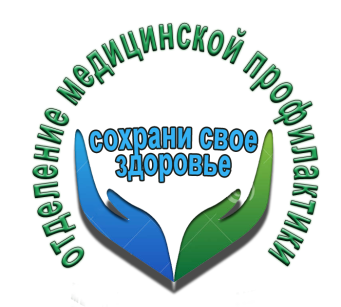 Явление аборта известно тысячи лет во всех культурах мира, но сегодня особенно частым и распространенным. Аборт может быть спонтанным или добровольно совершенным. Спонтанный аборт - это такой аборт, который происходит из-за случайных и патологические причины, независимые от человеческой воли (например, падение, внутриматочное дефект и др.).. В таком случае можно говорить о моральной вину. Если причиной аборта есть очевидная и сознательная небрежность, провоцирует выкидыш, то с этической точки зрения он является совершенным добровольно, то есть посредством прямого желания.Святейший Отец Иоанн Павел II в своей энциклике Evangelium Vitae приводит следующее определение аборта: «Аборт, совершенный в любой способ, является сознательным и прямым убийством человеческого существа между зачатием и рождением, в самом начале его жизни» (83).Писание всегда учитывает человека, еще находится в чреве, и таким образом подчеркивает, что личностное отношение человека с Богом начинается уже с самого начала ее существования (ср.: Пс. 139 (138): 13 - 16; Пс. 22 (21):10-11; Пс. 70 (71); Ис. 46:3; Иер. 1:4-5; Иов 10:8-12). Святость и неприкосновенность человеческой жизни, основанное на личностном отношении с Богом, начинается уже с этих первых моментов.Проповедование Евангелия грекам и другим народам выявило необходимость четко определить отношение Церкви к искусственных абортов - процедуры, которую народы осуждали, но, несмотря на то практиковали. Уже в двух раннее христианских произведениях - Дидахе и Послании Варнавы (оба происходят из первой половины 2 века Христе) - детоубийство назван «знаком ступання дорогой смерти». В Дидахе вдобавок сказано, что смерть стягивают на себя «детоубийцы, Сокрушитель творения Божьего». В Послании Варнавы содержится уже суровое предостережение: «Не убивай плода и не возьми жизнь новорожденному ребенку».Когда христиане на практике столкнулись с этой проблемой, учителя веры однозначно проповедовали: любые действия против зачатого человеческой жизни является беззаконием. «Кто не хочет иметь потомства, - писал около 200 года Климент Александрийский, - тот вообще не должен жениться, чем через неумеренно вожделения к Помните! Нельзя лишать жизни того, кто не может Вам сопротивляться! Врач акушер – гинеколог ГУЗ «Липецкая РБ» 		Нина Федоровна Швецова.